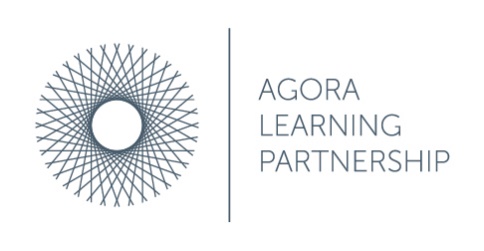 Code of Conduct policy (employees) - Appendix 2Confirmation of complianceI hereby confirm that I have read, understood and agree to comply with the school’s code of conduct. Name …………………………………………..		Position/Post Held…………………………….Signed …………………………………………..                  Date ………………………………Once completed, signed and dated, please return this form to the headteacher or in the case of central team members, the CEO.